杭州华联罗森百货有限公司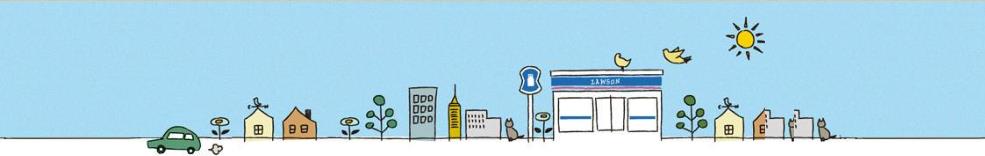 2019年度“储备店长-管培生”招募计划（工作地址：上海、杭州）     罗森，世界第三大连锁便利店集团。1996 年，建立上海罗森便利有限公司，[LAWSON 罗森]品牌进入上海，作为行业的拓荒者，上海市场目前已有 800 多家店铺，2012年进入浙江市场，目前已有180多家店铺。基于行业未来和美好前景，公司 2018 年6月7日华东区总门店数达到 1000 家，欢迎有志于零售便利行业的同学加入罗森，我们将与您一起，迈出人生的第一步！招聘岗位：储备店长/管培生『招聘要求』1、大专及以上学历实习生；专业：连锁经营管理、物流管理、会计、电子商务、市场营销、工商管理等相关专业优先！2、普通话标准，男生身高160cm以上，女生身高155cm以上；『岗位内容』新人宝宝：带薪培训三天；门店店员：加货、理货、陈列、收银等；门店领班：验货、订货、做账、邮包、信息上传、报废处理；门店店长：带教新人，门店管理，每周例会；『薪资福利』1、工  资：管 培 生： 3795-4300 元/月   领班:4500-5000元（入职3个月后） 店助：6万/年★高级店长：6-8万/年           督导：9万/年以上                  区域经理：12万/年以上2、住  宿：实习期间公司免费提供住宿；宿舍配空调、热水器、卫生间；水电费自理；3、福  利：实习期：团队意外险、雇主责任险、交通补贴、月度奖金；4、转正后：五险一金、员工体检、带薪年假！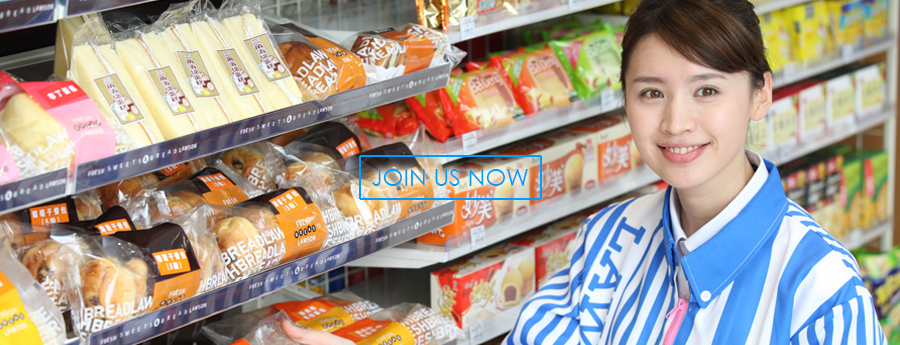 『职业发展』1、内部晋升途径：储备店长 -领班-店长-区域经理-行政人事、财务等2、加盟创业路线：公司扶持创业者加盟，成为罗森的合作商！（实习生内部加盟免收取加盟费，轻松赚取人生的第一桶金）我们，让共同生活的城市变得更美好！